					 evidenční značka smlouvy objednatele: 552/EO/23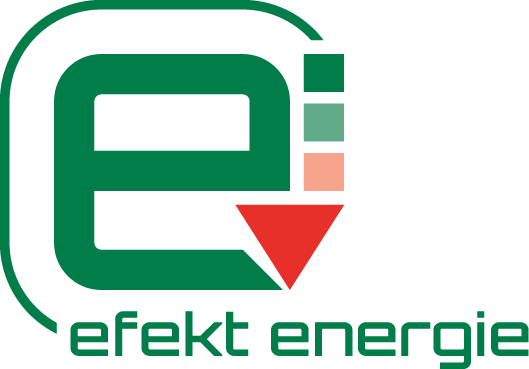 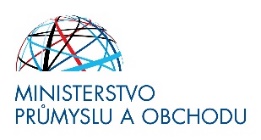                                                             evidenční značka smlouvy poskytovatele: .......................Smlouva o poskytnutí služeb uzavřená podle ustanovení § 1746 odst. 2 zákona č. 89/2012 Sb., občanský zákoník, ve znění pozdějších předpisů (dále jen „občanský zákoník“)Článek ISmluvní stranyObjednatel: 			statutární město Havířovse sídlem:			Svornosti 86/2, 736 01 Havířov-Městonení zapsán v obchodním rejstříkuOprávněný zástupce- ve věcech smluvních:	XXXXXX Magistrátu města Havířova- ve věcech technických: 	XXXXXX Magistrátu města Havířova   				tel.:  xxx				e-mail: xxxID datové schránky: 		7zhb6tn Bankovní spojení:	 	Česká spořitelna, a.s., centrála v Praze  Číslo účtu:		 	27-1721604319/0800IČO:			 	00297488DIČ:			 	CZ00297488 (dále jen „objednatel“)Poskytovatel:			ENSYTRA s. r. o.se sídlem:		 	nám. Svobody 931/22, 789 85 Mohelnicezapsán v obchodním rejstříku vedeném u Krajského soudu v Ostravě, oddíl C, vložka 43925Oprávněný zástupce - ve věcech smluvních:	XXXXXX- ve věcech technických: 	XXXXXXtel.: xxxe-mail: xxxve věcech předmětu plnění:	XXXXXXID datové schránky: 		vci4a7t Bankovní spojení: 		Česká spořitelna a. s., MohelniceČíslo účtu:			1821014359/0800IČO:				28582136DIČ:				CZ28582136(dále jen „poskytovatel“)dále také obecně „smluvní strany“.Článek IIZákladní ustanovení Zástupci smluvních stran podepisující tuto smlouvu prohlašují:že údaje uvedené v článku I této smlouvy (dále jen „identifikační údaje“) a taktéž oprávnění k podnikání jsou v souladu s právní skutečností v době uzavření této smlouvy,         že podle vnitřních předpisů nebo jiného obdobného předpisu či rozhodnutí orgánu jsou oprávněni podepsat tuto smlouvu,že k platnosti smlouvy není potřeba podpisu jiné osoby či dalšího právního úkonu,že ze strany objednatele o uzavření této smlouvy rozhodl vedoucí ekonomického odboru dne 24.08.2023. že poskytovatel byl vybrán na základě zadávacího řízení na veřejnou zakázku objednatele zn. VZ/259/EO/23 - „Implementace normy ISO 50001“Smluvní strany se zavazují, že zástupci smluvních stran, podepisující tuto smlouvu, změny svých identifikačních údajů písemně oznámí bez prodlení druhé smluvní straně.  Písemné oznámení o změně identifikačních údajů, a to včetně změny bankovního spojení 
smluvní strana zašle k rukám osoby pověřené zastupováním druhé smluvní strany ve věcech technických.Písemné oznámení o změně bankovního spojení smluvní strana doloží kopií smlouvy o zřízení daného účtu. Písemné oznámení o změně zástupce smluvní strany, podepisujícího tuto smlouvu, smluvní strana doloží dokladem o volbě nebo jmenování. V písemném oznámení smluvní strana vždy uvede odkaz na číslo smlouvy a datum účinnosti oznamované změny. 3. Poskytovatel výslovně prohlašuje:3.1 	že je odborně způsobilý k zajištění předmětu plnění, 3.2	že se řádně seznámil s rozsahem předmětu plnění a veškeré zjištěné skutečnosti zohlednil v odměně za plnění,3.3	že odvede na výstupu daň z přidané hodnoty z plnění dle této smlouvy.4.	Objednatel výslovně prohlašuje:4.1 	že není v souvislosti s plněním předmětu této smlouvy osobou povinnou k dani z přidané hodnoty,4.2 	že nebude uplatněn režim přenesené daňové povinnosti podle § 92e zákona č. 235/2004 Sb., o dani z přidané hodnoty, ve znění pozdějších předpisů,4.3 	že plnění nebude využito pro ekonomickou činnost objednatele ve smyslu zákona č. 235/2004 Sb. Pokud se na straně poskytovatele jedná o případ, kdy více poskytovatelů podávalo v zadávacím řízení uvedeném v odst. 1. písm. e) tohoto článku smlouvy společnou nabídku, zavazují se všichni poskytovatelé podávající společnou nabídku, že v souvislosti s předmětem plnění této smlouvy ponesou po celou dobu trvání závazků vyplývajících z této smlouvy společně a nerozdílně odpovědnost vůči objednateli a třetím osobám.Článek IIIPředmět smlouvyPředmětem této smlouvy je závazek poskytovatele poskytnout objednateli služby - soubor činností dle normy ČSN EN ISO 50001 – souvisejících s implementací této normy a potřebných k posouzení souladu systému managementu hospodaření s energií (EnMS) objednatele s předmětnou normou.Předmět smlouvy zahrnuje:Proces implementace EnMS:analýzu připravenosti objednatele na implementaci normy ISO 50001; zpracování všech dokumentací k nastavení správných procesů v organizaci objednatele; analýzu potenciálu zefektivnění chodu objednatele a její pravidelné vyhodnocování; tvorbu všech dokumentů vyžadovaných normou ISO 50001 a další činnosti, které budou směřovat k připravenosti objednatele na harmonizaci s normou ISO 50001, včetně jednání se zástupci objednatele a zástupci organizací, které spadají do energetického hospodářství objednatele, zpracování podkladů pro závěrečné vyhodnocení akce dle Přílohy č. 2 Smlouvy, bod D Plnění předmětu smlouvy je považováno za úspěšně ukončené pouze za situace, kdy EnMs bude zaveden v takové systémové kvalitě, aby umožňoval po zkušebním provozu certifikaci systému managmentu hospodaření s energií akreditovanou společností, v souladu s ČSN EN ISO 50001;Předmět smlouvy je spolufinancován Ministerstvem průmyslu a obchodu ze Státního programu na podporu úspor energie na období 2022-2027 – Program EFEKT III, pod registračním číslem žádosti 3282000086.Informace poskytnuté objednatelem:počet pracovníků EnMS:			cca 150celková roční spotřeba – teplo:		cca 45.000 GJcelková roční spotřeba – zemní plyn:	cca 1 500 MWcelková roční spotřeba – elektrická energie:	cca 11.200 MWcelkový počet objektů v EnMS:		cca 110zásobování teplem:				0% (Veolia energie ČR a. s.)drobné lokální plynové kotelny pro některé objekty v majetku Havířovské teplárenské společnosti a. s.distribuce tepla		Havířovská teplárenská společnost a. s. (100% město) a Veolia energie ČR a. s. (0% město)veřejné osvětlení		Technické služby Havířov a. s. (100% město)komerční objekty		cca 220 (Městská realitní agentura – 100% město)veřejná doprava osob				10% (ČSAD Havířov a. s.)Objednatel pro své energetické hospodářství zavedlo a aktivně využívá informační systém EnergyBroker od společnosti Ensytra. V informačním systému se shromažďují data včetně dat od příspěvkových organizací objednatele a obchodních společností vlastněných výhradně objednatelem Systém EnergyBroker má plnou shodu s požadavky ČSN ISO 50001.Systém EnergyBroker obsahuje data:kompletní databázi všech čísel elektroměrů a plynoměrů,fakturace a spotřeby vody od roku 2022,fakturace a spotřeby elektrické energie v NN od roku 2018,fakturace a spotřeby elektrické energie ve VN od roku 2022,fakturace a spotřeby plynu v MO od roku 2020,fakturace a spotřeby tepla od roku 2020,56 OM tepla,117 OM vody,64 OM plynu v MO,1022 OM elektrické energie v NN, 12 OM  elektrické energie ve VN.Poskytovatel se dále zavazuje nejpozději do 10 dnů od účinnosti této smlouvy svolat k předmětu plnění úvodní jednání, na kterém předloží objednateli k odsouhlasení návrh harmonogramu realizace předmětu plnění této smlouvy. Pokud se smluvní strany nedohodnou jinak, musí poskytovatel o termínu úvodního jednání objednatele písmeně informovat nejméně 5 pracovních dnů před daným termínem. V případě připomínkování předloženého návrhu harmonogramu objednatelem je poskytovatel povinen harmonogram se zapracovanými připomínkami opětovně předložit objednateli k odsouhlasení do 3 pracovních dnů od úvodního jednání. Objednatel se zavazuje řádně poskytnutý předmět plnění převzít a zaplatit za něj poskytovateli dohodnutou odměnu. Smluvní strany prohlašují, že plnění podle této smlouvy není plněním nemožným a že smlouvu uzavírají po pečlivém zvážení všech možných důsledků.Článek IV Doba a místo plněníPoskytovatel je povinen zahájit realizaci předmětu plnění dle této smlouvy bezodkladně po nabytí účinnosti této smlouvy (zveřejnění v registru smluv). Poskytovatel se zavazuje dokončit plnění této smlouvy a předat jej objednateli nejpozději do 30.11.2023.V případě, že v průběhu poskytování služeb dojde k prodlení s plněním z důvodů vyšší moci nebo jiných neočekávaných okolností, které nastaly bez zavinění některé ze smluvních stran, zavazují se smluvní strany jednat o prodloužení trvání smlouvy.Místem plnění je Magistrát města Havířova, ul. Svornosti 86/2, Havířov-Město, odbor ekonomický, oprávněný zástupce objednatele ve věcech technických. Poskytovatel splní závazek založený smlouvou řádným poskytnutím služeb v rozsahu podle článku III této smlouvy a protokolárním předáním poskytnutého plnění na datovém nosiči. Předání a převzetí poskytnutého plnění dle odst. 4. tohoto článku smlouvy potvrdí smluvní strany protokolem o předání a převzetí, který bude podepsán oprávněnými zástupci smluvních stran ve věcech technických uvedenými v článku I této smlouvy. Objednatel nemusí převzít hmotný předmět plnění (např. dokumentaci, směrnice apod.) vykazující vady. V takovém případě bude v protokolu o předání a převzetí uveden výskyt vady a termín jejího odstranění sjednaný smluvními stranami.Článek VOdměna 1. Odměna za plnění dle této smlouvy je stanovena na základě výsledku zadávacího řízení objednatele zn. VZ/259/EO/23 - „Implementace normy ISO 50001“ a činí:	Odměna bez DPH				248 500,00 Kč 	DPH 21 % 				       	  52 185,00 Kč	Odměna vč. DPH				300 685,00 Kč  2. 	Sjednaná odměna v odst. 1. tohoto článku smlouvy je stanovena jako nejvýše přípustná a nepřekročitelná a platí po celou dobu platnosti této smlouvy. 3. 	Do nejvýše přípustné odměny jsou zahrnuty veškeré náklady spojené s realizací předmětu plnění dle této smlouvy. Součástí odměny jsou i plnění, které v této smlouvě uvedeny nejsou a poskytovatel, jakožto odborník, o nich vědět měl nebo vědět mohl.Sjednaná odměna může být změněna, pokud po podpisu této smlouvy a před zdanitelným plněním dojde ke změně sazby DPH nebo se poskytovatel, který byl v době podání nabídky neplátcem DPH, stane plátcem DPH. V takovém případě bude zachována odměna včetně DPH a změněna bude odměna bez DPH, sazba DPH a DPH v Kč podle právních předpisů platných v době zdanitelného plnění.Daň z přidané hodnoty bude účtována poskytovatelem v procentní sazbě dle platných právních předpisů a poskytovatel odpovídá za to, že sazba daně z přidané hodnoty je stanovena v souladu s platnými právními předpisy. Poskytovatel prohlašuje, že je seznámen se skutečností, že objednatel je příjemcem dotace Ministerstva průmyslu a obchodu na zavedení systému hospodaření s energií v podobě energetického managementu z programu EFEKT III.Článek VIPlatební podmínky Smluvní strany se dohodly, že poskytovatel nemá v průběhu plnění smlouvy nárok na zálohy ze strany objednatele. Odměnu uvedenou v článku V odst. 1. této smlouvy je poskytovatel oprávněn vyfakturovat až po předání poskytnutého plnění, přičemž daňový doklad (fakturu) odešle poskytovatel objednateli nejpozději do 10 dnů od předání předmětného plnění. Poskytovatel uvede na faktuře veškeré údaje požadované zněním Podmínek čerpání neinvestiční dotace (Příloha č. 2 této smlouvy).3.	Lhůta splatnosti faktury je dohodou smluvních stran stanovena 30 dnů od doručení faktury objednateli. Daňový doklad (faktura) musí kromě náležitostí stanovených platnými právní předpisy obsahovat i tyto údaje:          označení plátce:statutární město Havířovekonomický odborSvornosti 86/2, 736 01 Havířov-Město,registrační číslo projektu „3282000086“ označení poskytovatele a čitelné jméno a příjmení vystavitele faktury a jeho vlastnoruční podpis,bankovní spojení dle článku I této smlouvy,odkaz na číslo uzavřené smlouvy o poskytnutí služeb (event. evidenční značka objednatele uvedená v záhlaví této smlouvy),předmět plnění a jeho přesnou specifikaci ve slovním vyjádření (nestačí pouze odkaz na číslo uzavřené smlouvy).Doručení faktury poskytovatel provede osobně, doručenkou prostřednictvím pošty nebo datovou schránkou.Nebude-li daňový doklad (faktura) obsahovat náležitosti uvedené v této smlouvě nebo bude-li chybně vyúčtována odměna, objednatel vadnou fakturu vrátí před uplynutím lhůty splatnosti druhé smluvní straně bez zaplacení k provedení opravy. Ve vrácené faktuře (na titulní straně) vyznačí objednatel důvod vrácení. Druhá smluvní strana provede opravu vystavením nové faktury. Vrátí-li objednatel vadnou fakturu druhé smluvní straně, přestává běžet původní lhůta splatnosti. Nová lhůta splatnosti běží opět ode dne doručení nově vyhotovené (opravené) faktury.Povinnost zaplatit je splněna dnem připsání příslušné částky na účet poskytovatele, uvedený v článku I této smlouvy, vyjma případu uvedeného v odst. 10. tohoto článku. Změnu účtu poskytovatel musí objednateli oznámit předem postupem sjednaným v článku II odst. 2 této smlouvy. Poskytovatel bere na vědomí, že objednatel:8.1. provede bezhotovostní úhradu pouze na účet uvedený v centrálním registru plátců DPH, a to i v případě, že na daňovém dokladu bude uvedeno jiné číslo účtu, a to u úplat, kdy celková odměna bude vyšší než dvojnásobek částky podle zákona upravujícího provádění plateb v hotovosti (§ 4 z.č. 254/2004 Sb.),8.2. bez jakékoliv sankce pozastaví vyplacení části úhrady ve výši vyúčtované DPH uvedené na daňovém dokladu v případě, že se poskytovatel stane po podpisu smlouvy nespolehlivým plátcem, a to po celou dobu, kdy bude veden jako nespolehlivý plátce,8.3. provede úhradu pozastavené části DPH podle bodu 8.2. tohoto odstavce přímo správci daně (finančnímu úřadu).Po provedení úhrady DPH podle bodu 8.3. tohoto odstavce je úhrada zdanitelného plnění bez DPH (tj. pouze základu daně) smluvními stranami považována za řádnou úhradu dle této smlouvy a poskytovateli nevzniká žádný nárok na úhradu případných úroků z prodlení, penále, náhrady škody nebo jakýchkoli dalších sankcí vůči objednateli, a to ani v případě, že by mu podobné sankce byly vyměřeny správcem daně. Článek VIISoučinnost smluvních stranSmluvní strany jsou povinny vyvíjet veškeré úsilí k vytvoření potřebných podmínek pro realizaci smlouvy a předmětu plnění, které vyplývají z jejich smluvního postavení. To platí i v případech, kdy taková povinnost není výslovně stanovena v jednotlivých ustanoveních smlouvy. Především jsou smluvní strany povinny vyvinout součinnost v rámci smlouvou upravených postupů a vyvinout potřebné úsilí, které na nich lze v souladu s pravidly poctivého obchodního styku požadovat, k řádnému splnění jejich smluvních povinností. To se týká i připravenosti k poskytování konzultací vzájemně smluvními stranami k tomu, aby pro činnost obou smluvních stran byly k dispozici včasné, úplné a pravdivé informace.Pokud jsou kterékoli ze smluvních stran známy okolnosti, které jí brání, aby dostála svým smluvním povinnostem, sdělí to neprodleně písemně druhé smluvní straně. Smluvní strany se zavazují neprodleně odstranit v rámci svých možností všechny okolnosti, které jsou na jejich straně a které brání splnění jejich smluvních povinností. Pokud k odstranění těchto okolností nedojde, je druhá smluvní strana oprávněna požadovat splnění povinnosti v náhradním termínu, který stanoví s přihlédnutím k povaze záležitosti.Poskytovatel je povinen na základě skutečností zjištěných v průběhu plnění smlouvy navrhovat a provádět opatření potřebná ke splnění závazku vyplývajícího z předmětu smlouvy a k ochraně objednatele před škodami, ztrátami a zbytečnými výdaji, a poskytovat objednateli veškeré potřebné podklady, konzultace, pomoc a jinou součinnost.Objednatel je povinen poskytnout poskytovateli součinnost v předávání podkladů pro zajištění základních činností při poskytování služeb, a to bez zbytečného odkladu a v přiměřených termínech a lhůtách. Kontaktní osobou objednatele je jeho oprávněný zástupce ve věcech technických uvedený v článku I této smlouvy. Článek VIIIPodmínky poskytování služebPoskytovatel se zavazuje provést předmět plnění této smlouvy svým jménem a na vlastní odpovědnost. V případě, že pověří provedením jeho části jinou osobu, má poskytovatel odpovědnost jako by plnění provedl sám.Poskytovatel se zavazuje zajistit provedení částí plnění pouze poddodavateli vyjmenovanými v seznamu poddodavatelů a v rozsahu dle seznamu poddodavatelů, který předložil v nabídce na veřejnou zakázku uvedenou v článku II odst. 1. písm. e) této smlouvy nebo který byl upraven v souladu odst. 6. tohoto článku smlouvy.  Pokud poskytovatel v zadávacím řízení na veřejnou zakázku uvedenou v článku II odst. 1. písm. e) této smlouvy prokazoval určitou část kvalifikace prostřednictvím poddodavatele, je poskytovatel povinen zajistit, aby tuto část plnění poskytl pouze poddodavatel, jehož prostřednictvím prokazoval kvalifikaci v zadávacím řízení, nebo poddodavatel, kterého v souladu s odst. 6. tohoto článku smlouvy objednatel odsouhlasil.Smluvní strany se dohodly, že změna poddodavatele uvedeného v seznamu poddodavatelů nebo doplnění poddodavatele do seznamu poddodavatelů je možná pouze za kumulativního splnění těchto podmínek:původní poddodavatel nebude moci z vážných důvodů plnění poskytnout nebo poskytovatel není schopen bez poddodavatele řádně plnit předmět smlouvy,poskytovatel bezodkladně objednatele písemně požádá o změnu seznamu poddodavatelů, včetně uvedení důvodů,poskytovatel musí prokázat splnění kvalifikace novým poddodavatelem alespoň ve stejném rozsahu, v jakém byl povinen prokázat kvalifikaci poddodavatele v rámci zadávacího řízení na veřejnou zakázku uvedenou v článku II odst. 1. písm. e) této smlouvy, a to tak, že k žádosti o změnu seznamu poddodavatelů doloží veškeré dokumenty týkající se nového poddodavatele požadované v rámci zadávacího řízení na veřejnou zakázku uvedenou v článku II odst. 1. písm. e) smlouvy,poskytovatel předloží aktuální seznam poddodavatelů,objednatel poskytovateli písemně odsouhlasí změnu seznamu poddodavatelů.Objednatel je povinen poskytovateli písemně sdělit stanovisko k předloženému novému seznamu poddodavatelů nejpozději do 5 pracovních dnů ode dne doručení písemné žádosti poskytovatele o změnu poddodavatele. Za objednatele je oprávněn sdělit stanovisko k předloženému seznamu poddodavatelů zástupce objednatele ve věcech smluvních. Pokud nebude objednatel v prodlení se sdělením stanoviska ke změně seznamu poddodavatelů, není schvalovací proces změny seznamu poddodavatelů důvodem pro prodloužení termínů plnění.Poskytovatel se rovněž zavazuje zajistit, aby se na plnění předmětu této smlouvy podílela osoba ve věcech předmětu plnění uvedená v článku I této smlouvy, jejíž kvalifikaci prokazoval v rámci zadávacího řízení uvedeného v článku II odst. 1 písm. e) této smlouvy, a to: energetický specialista - osoba zodpovědná za plnění předmětu smlouvy, tzn. bude jednat jménem poskytovatele, musí se účastnit veškerých jednání a musí být uveden jako osoba zodpovědná za dokumenty související s předmětem smlouvy.	Změnu této osoby po podpisu této smlouvy je poskytovatel povinen písemně oznámit objednateli, přičemž nová osoba musí splňovat požadavky objednatele, jak byly stanoveny v zadávacích podmínkách na předmětnou veřejnou zakázku, tzn., že poskytovatel je povinen k oznámení změny v osobě doložit veškeré doklady ke kvalifikaci tak, jak byly požadovány pro uvedenou osobu v rámci zadávacího řízení na veřejnou zakázku uvedenou v článku II odst. 1. písm. e) této smlouvy.Poskytovatel je povinen poskytovat služby a práce s vynaložením veškeré odborné péče. Poskytovatel nese plnou odpovědnost za neplnění povinností vyplývajících ze smlouvy.Pro zjednání nápravy eventuálních vad plnění a nedostatků při poskytování služeb je poskytovatel povinen učinit bezodkladná opatření a informovat o nich ihned objednatele, jehož pokyny ke způsobu poskytování služeb a odstranění nedostatků je povinen dodržet.KontrolyObjednatel je oprávněn kontrolovat předmět plnění smlouvy v jakémkoliv stupni jeho provádění a dle dohodnutého časového rozvrhu. Zjistí-li objednatel, že poskytovatel poskytuje služby v rozporu se svými povinnostmi a porušuje příslušná ustanovení smlouvy, je objednatel oprávněn domáhat se, aby poskytovatel neprodleně odstranil vady vzniklé vadným prováděním plnění a plnění provedl řádným způsobem;Objednatel je povinen za účelem ověřování plnění povinností poskytovat požadované informace a dokumentaci zaměstnancům nebo zmocněncům Ministerstva průmyslu a obchodu a je povinen vytvořit výše uvedeným osobám podmínky k provedení kontroly vztahující se k realizaci projektu a poskytnout jim při provádění kontroly součinnost, a to do 10 let od poskytnutí předmětu plnění.Na požádání je poskytovatel po dobu účinnosti smlouvy a dále ve lhůtě uvedené ve v písm. b) tohoto odstavce smlouvy povinen předložit objednateli veškeré doklady o poskytovaných službách. Poskytovatel je povinen zejména:Poskytovat služby řádně, včas a v souladu s platnou legislativou, a dále v souladu s Metodickým pokynem pro žadatele o dotaci na zavedení systému hospodaření s energií v podobě energetického managementu z programu EFEKT III (Příloha č. 1) a Podmínek čerpání neinvestiční dotace Státního programu na podporu úspor energie EFEKT III pro rok 2023 (Příloha č. 2); Dodržovat při poskytování služeb ujednání smlouvy, řídit se podklady objednatele, zápisy a dohodami smluvních stran;Poskytovat služby na svůj náklad a své nebezpečí;Účastnit se na základě pozvánky objednatele všech jednání týkajících se předmětných služeb a řídit se při poskytování služeb jeho pokyny a poskytnout mu požadovanou dokumentaci;Na vyžádání objednatele podávat zprávy o stavu poskytovaných služeb;Objednatel je povinen řádně uchovávat veškerou dokumentaci související s realizací předmětu smlouvy včetně účetních dokladů i dokladů a dokumentů týkajících se zadávacího řízení minimálně po dobu 10 let od ukončení financování projektu. Poskytovatel musí zajistit, aby i jeho poddodavatelé byli informováni o těchto výše uvedených povinnostech ve vztahu k poskytované dotaci a projektu.Neprodleně, nejpozději následující pracovní den poté, kdy příslušná skutečnost nastane nebo poskytovatel zjistí, že by nastat mohla, písemně informovat oprávněného zástupce objednatele ve věcech technických o skutečnostech majících vliv na plnění smlouvy.Vlastníkem výsledku poskytovaných služeb je od samého počátku objednatel, který má rovněž vlastnická práva ke všem věcem nutným k provedení předmětu smlouvy, které poskytovatel opatřil a dodal na místo plnění.Nebezpečí škody na poskytovaných službách i na věcech souvisejících s nimi nese poskytovatel, a to až do ukončení poskytování služeb, kdy toto nebezpečí přechází na objednatele.Opatřit veškeré výstupní materiály vzniklé v rámci dotace logem programu EFEKT – ke stažení na stránkách https://www.mpo-efekt.cz/cz/kontakt/loga-ke-stazeni, logem Ministerstva průmyslu a obchodu ke stažení https://www.mpo.cz/cz/rozcestnik/ministerstvo/loga-ke-stazeni/ a textem „Dílo bylo zpracováno za finanční podpory Státního programu na podporu úspor energie na období 2022-2027 – Program EFEKT III, www.mpo-efekt.cz.“ Článek IXZáruční podmínky a odpovědnost za vady Poskytovatel poskytuje objednateli na plnění záruku v délce trvání 24 měsíců. Záruční doba začíná běžet od předání a převzetí provedeného plnění (článek IV odst. 5. této smlouvy). Po dobu této záruční lhůty odpovídá poskytovatel objednateli za to, že služby poskytl v souladu se smlouvou a v souladu se všemi předpisy, normami a odbornými zásadami a pravidly, podle nichž byl povinen služby poskytovat.Poskytovatel zodpovídá za to, že služby jím poskytované jsou bez vad.Poskytovatel odpovídá za vady, jež má plnění v době předání a za vady plnění v záruční době. Objednatel oznámí poskytovateli výskyt vady poskytovaných služeb v záruční době písemně, bez zbytečného odkladu po jejím zjištění. V oznámení vadu popíše nebo uvede, jak se projevuje.Poskytovatel je povinen odstranit oznámené vady na své vlastní náklady, neprodleně po oznámení o vadě, maximálně ve lhůtě do 15 (patnácti) pracovních dnů ode dne oznámení vady, pokud se smluvní strany nedohodnou jinak.Objednatel je oprávněn odstranit vadu na náklady poskytovatele bez újmy svých práv ze záruky, jestliže dá poskytovatel objednateli k takové opravě písemný souhlas nebo jestliže poskytovatel neodstranil vady ve lhůtě stanovené v odst. 7. tohoto článku smlouvy bez závažného písemného sdělení objednateli. Článek XOdpovědnost za škoduPokud činností poskytovatele dojde ke způsobení škody objednateli nebo třetím osobám z titulu opomenutí, nedbalosti nebo neplnění podmínek vyplývajících ze zákona, technických nebo jiných norem nebo vyplývajících ze smlouvy je poskytovatel povinen bez zbytečného odkladu tuto škodu napravit a není-li to možné, tak ji finančně uhradit. Veškeré náklady s tím spojené nese poskytovatel.Článek XISankce    V případě prodlení poskytovatele s termíny dokončení plnění, bude objednatel účtovat poskytovateli smluvní pokutu ve výši 5000,- Kč za každý i započatý den prodlení.V případě nedodržení dohodnutého termínu k odstranění vady, se kterou bylo plnění převzato a která je uvedena v protokolu a předání a převzetí plnění, bude objednatel účtovat poskytovateli smluvní pokutu ve výši 1000,- Kč za každý i započatý den prodlení.V případě nedodržení dohodnutého termínu odstranění vady, která se projevila v záruční době, bude objednatel účtovat poskytovateli smluvní pokutu ve výši 1000,- Kč za každý i započatý den prodlení. V případě provádění plnění poddodavateli neuvedenými v seznamu poddodavatelů, bude objednatel účtovat poskytovateli smluvní pokutu ve výši 2000,- Kč za každý takto zjištěný případ. V případě nedodržení povinností uvedených v odst. 5. článku VIII této smlouvy, bude objednatel účtovat poskytovateli smluvní pokutu ve výši 5000,- Kč za každý takto zjištěný případ. Pokud objednatel nejím pověřený zástupce upozorní písemnou výzvou poskytovatele, že nedodržuje povinnosti sjednané touto smlouvou (vyjma povinností uvedených v odst. 1. až 5. tohoto článku smlouvy), a poskytovatel ve stanoveném termínu nesjedná nápravu, bude objednatel účtovat poskytovateli smluvní pokutu ve výši 1000,- Kč za každé takto zjištěné porušení a za každý den, ve kterém bude porušení trvat. Nebude-li faktura uhrazena ve lhůtě splatnosti, je poskytovatel oprávněn vyúčtovat objednateli úrok z prodlení ve výši 18,25 % ročně z dlužné částky, t.j. 0,05% z dlužné částky za každý i započatý kalendářní den prodlení.Zánik závazku pozdním plněním neznamená zánik nároku na smluvní pokutu za prodlení s plněním.Smluvní pokuty sjednané touto smlouvou zaplatí poskytovatel nezávisle na zavinění a na tom, zda a v jaké výši vznikne objednateli škoda, kterou lze vymáhat samostatně.Vedle smluvní pokuty má objednatel právo na náhradu škody vzniklé z porušení povinnosti, ke kterému se smluvní pokuta vztahuje, a to i ve výši přesahující smluvní pokutu. 
Smluvní pokuty je objednatel oprávněn započíst proti pohledávce poskytovatele a naopak.Smluvní pokuta je splatná ve lhůtě 21 kalendářních dnů od doručení výzvy k zaplacení.Článek XIIZánik smlouvySmlouva může být ukončena písemnou dohodou smluvních stran nebo odstoupením od smlouvy.Objednatel může od této smlouvy odstoupit v případě následujících podstatných porušení této smlouvy poskytovatelem:poskytovatel bude z vlastního zavinění v prodlení s konáním úvodního jednání,poskytovatel bude z vlastního zavinění v prodlení s termínem plnění sjednaným v článku IV této smlouvy po dobu více jak 10 dnů,poskytovatel nebo poddodavatel přestal splňovat kvalifikaci požadovanou objednatelem v zadávacím řízení uvedeném v článku II odst. 1. písm. e) této smlouvy,poskytovatel při poskytování služeb nerespektuje podmínky vyplývající z této smlouvy,poskytovatel při poskytování služeb nerespektuje připomínky objednatele,poskytovatel vstoupí do likvidace nebo bude prohlášen úpadek dle zákona č. 182/2006 Sb., insolvenční zákon, ve znění pozdějších předpisů.V případě odstoupení od smlouvy ze strany poskytovatele nebo v případě uzavření dohody o ukončení této smlouvy na základě požadavku objednatele, se zavazují smluvní strany vzájemně vypořádat své nároky nejpozději do 1 měsíce od odstoupení nebo od uzavření dohody o ukončení smlouvy na základě požadavku objednatele a provést zejména následující úkony:poskytovatel provede soupis všech do té doby prokazatelně provedených činností a vynaložených a nevyfakturovaných nákladů, poskytovatel vyzve objednatele k převzetí do té doby nepředaných částí plnění,objednatel je povinen do 10 dnů od obdržení výzvy zahájit přejímací řízení.V případě odstoupení od smlouvy zůstávají nadále v platnosti ujednání týkající se nároky na zaplacení smluvních sankcí nebo úroků, na jejichž zaplacení vznikl smluvní straně nárok dle této smlouvy.Strana, která důvodné odstoupení od smlouvy zapříčinila, je povinna uhradit druhé straně škodu jí vzniklou z důvodů odstoupení od smlouvy.Článek XIIIZvláštní ujednání Poskytovatel bere na vědomí, že tato smlouva bude vedena v evidenci smluv Magistrátu města Havířova. Poskytovatel prohlašuje, že skutečnosti uvedené ve smlouvě nepovažuje za obchodní tajemství a uděluje svolení k jejich užití a zveřejnění bez stanovení jakýchkoliv dalších podmínek.Poskytovatel bere na vědomí, že předmět smlouvy je financován z veřejných prostředků a zavazuje se tímto:spolupůsobit při výkonu finanční kontroly podle § 2 písm. e) zák. č. 320/2001 Sb., o finanční kontrole, ve znění pozdějších předpisů;uložit účetní dokumentaci vztahující se k plnění této smlouvy po dobu 10 let od prvního dne roku následujícího po dni podpisu předávacího protokolu. Článek XIVZávěrečná ustanovení Práva a povinnosti smluvních stran, pokud není dohodnuto jinak, se řídí ustanoveními zák. č. 89/2012 Sb., občanský zákoník, ve znění pozdějších předpisů.Odpověď na nabídku s pozměňovacím dodatkem nebo odchylkou (§ 1740 odst. 3 občanského zákoníku) není přijata, pokud druhá smluvní strana tuto odpověď výslovně písemně nepotvrdí jako přijetí nabídky na uzavření smlouvy.Změnit nebo doplnit tuto smlouvu mohou smluvní strany pouze formou písemných dodatků, které budou vzestupně číslovány, výslovně prohlášeny za dodatek této smlouvy a podepsány oprávněnými zástupci smluvních stran před zahájením plnění. Za písemnou formu nebude pro tento účel považována výměna e-mailových či jiných elektronických zpráv. To neplatí pro identifikační údaje obsažené v článku I této smlouvy, u kterých při jejich změně postačí oznámení způsobem upraveným v článku II odst. 2 této smlouvy. Písemná forma musí být zachována rovněž v případě odstoupení od smlouvy. Smluvní strany se odchylně od ustanovení občanského zákoníku, která obecně upravují uzavření smlouvy, dohodly, že dodatek je uzavřen výlučně tehdy, byl-li písemný návrh dodatku podepsaný a předložený jednou smluvní stranou podepsán druhou smluvní stranou ve znění předloženého návrhu bez jakýchkoli změn, výhrad apod. a doručen navrhující smluvní straně. Za přijetí návrhu dodatku se nebude považovat případ, kdy smluvní strana, které byl návrh adresován, se fakticky zachová podle návrhu dodatku, tj. např. poskytne-li nebo přijme-li plnění, aniž by zároveň návrh dodatku podepsala.Smluvní strany odchylně od ustanovení § 582 odst. 2 občanského zákoníku sjednávají, že mohou namítnout neplatnost změny této smlouvy pro nedodržení sjednané formy i v případě, že již bylo plněno. V případě zániku závazku před řádným provedením plnění je poskytovatel povinen v dohodnuté lhůtě předat objednateli nedokončené plnění včetně věcí, které opatřil a které jsou součástí plnění. Smluvní strany se dohodly, že povinná strana uhradí oprávněné straně prokazatelné náklady, které jí vznikly řádným plněním povinností podle této smlouvy v případě, kdy úplné dokončení plnění bylo znemožněno z důvodů vzniklých na straně druhé.V případě zániku závazku před provedením plnění uzavřou smluvní strany dohodu, ve které upraví vzájemná práva a povinnosti. Poskytovatel není oprávněn převést svá práva a povinnosti ze smlouvy nebo její část třetí osobě bez předchozího písemného souhlasu objednatele.Smluvní strany se dohodly na vyloučení použití ustanovení § 1987 odst. 2 občanského zákoníku a sjednávají, že i nejistá nebo neurčitá pohledávka je způsobilá k započtení.Obě smluvní strany se dohodly, že v případě nástupnictví jsou nástupnické organizace smluvních stran vázány ustanoveními této smlouvy v plném rozsahu.Pro případ, že kterékoliv ustanovení této smlouvy se stane neúčinným nebo neplatným, smluvní strany se zavazují bez zbytečných odkladů nahradit takové ustanovení novým. Případná neplatnost některého z ustanovení této smlouvy nemá za následek neplatnost ostatních ustanovení.Písemnosti se považují za doručené i v případě, že kterákoliv ze smluvních stran její doručení odmítne či jinak znemožní.Tato smlouva, její případné dodatky či dohody o ukončení tohoto smluvního vztahu budou uveřejněny v registru smluv na https://smlouvy.gov.cz/. Objednatel zajistí zveřejnění smlouvy nejpozději do 15 kalendářních dnů od uzavření této smlouvy. Objednatel se zavazuje uvést ID datové schránky poskytovatele do formuláře pro uveřejnění smlouvy v registru smluv.Tato smlouva je vypracována ve čtyřech vyhotoveních, z nichž objednatel obdrží dvě vyhotovení a poskytovatel dvě vyhotovení.	Tato smlouva nabývá platnosti dnem jejího podpisu smluvní stranou, která ji podepisuje jako druhá v pořadí, tj. dnem uzavření. Tato smlouva nabude účinnosti dnem zveřejnění v registru smluv.Nedílnou součástí této smlouvy jsou přílohy:Příloha č. 1 –  Metodický pokyn pro žadatele o dotaci na zavedení systému hospodaření s energií v podobě energetického managementu z programu EFEKT III  	Příloha č. 2 – Podmínky čerpání neinvestiční dotace – Státní program na podporu úspor energie EFEKT III pro rok 2023 Havířov dne 24.08.2023				Havířov dne 24.08.2023  Za objednatele:					Za poskytovatele:.........................................................			.........................................................XXXXXX 						XXXXXX	Magistrátu města Havířova				ENSYTRA s. r. o.